ОБЩИНСКИ СЪВЕТ – ДУЛОВО, ОБЛ. СИЛИСТРА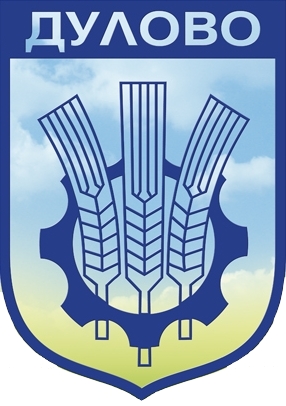 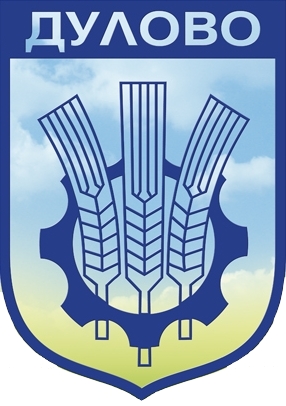 –––––––––––––––––––––––––––––––––––––––––––––––––––––––––––––––––ул. “Васил Левски” № 18                                     тел.: (0864) 2 31 00 ; Факс:(0864) 2 30 207650  Дулово				                 	       e-mail: obs_dulovo@abv.bg   Р Е Ш Е Н И Е   № 6      от 28.11.2023 годиназа определяне на делегат на Общинския съвет в Общото събрание на Националното сдружение на общините в Република БългарияНа основание чл. 21, ал.1, т. 15 от ЗМСМА, във връзка с чл. 12, ал. 2 и чл. 27, ал. 1 от Устава на НСОРБ, Общински съвет-ДуловоРЕШИ:Определя за делегат в Общото събрание на Националното сдружение на общините в Република България представителя на общинския съвет - СЕЗГИН РАМИС ГАЛИБ – Председател на Общински съвет-Дулово.При невъзможност за участие на определения по т.1 делегат в заседание на Общото събрание, той ще бъде заместван от НУРХАН МУХАРЕМ МАХМУД – общински съветник.Решението е прието на заседание на Общински съвет-Дулово, проведено на 28.11.2023 година, Протокол № 3,  т.1.1. от дневния ред, по Доклад   № 379/21.11.2023г.  и е подпечатано с официалния печат на Общински съвет-Дулово.Председател наОбщински съвет-Дулово: ……/п/……………………..                               /инж. Сезгин Галиб/ОБЩИНСКИ СЪВЕТ – ДУЛОВО, ОБЛ. СИЛИСТРА–––––––––––––––––––––––––––––––––––––––––––––––––––––––––––––––––ул. “Васил Левски” № 18                                     тел.: (0864) 2 31 00 ; Факс:(0864) 2 30 207650  Дулово				                 	       e-mail: obs_dulovo@abv.bg   Р Е Ш Е Н И Е   № 7      от 28.11.2023 годиназа членство на председателя на ОбС-Дулово да членува в Националната асоциация на председателите на общински съвети в Република БългарияНа основание чл.21, ал. 1, т.15 от Закона за местното самоуправление и местната администрация, Общински съвет-ДуловоРЕШИ:Дава съгласие председателят на ОбС-Дулово - инж. СЕЗГИН РАМИС ГАЛИБ да членува в Националната асоциация на председателите на общински съвети в Република България, като дължимия членски внос е за сметка на бюджета на Община Дулово в частта „Общински разходи за Общинския съвет и параграфа за разходи за членски внос и участие в нетърговски организации“.Решението е прието на заседание на Общински съвет-Дулово, проведено на 28.11.2023 година, Протокол № 3,  т.1.2. от дневния ред, по Доклад   № 380/21.11.2023г.  и е подпечатано с официалния печат на Общински съвет-Дулово.Председател наОбщински съвет-Дулово: ………/п/…………………..                               /инж. Сезгин Галиб/ОБЩИНСКИ СЪВЕТ – ДУЛОВО, ОБЛ. СИЛИСТРА–––––––––––––––––––––––––––––––––––––––––––––––––––––––––––––––––ул. “Васил Левски” № 18                                     тел.: (0864) 2 31 00 ; Факс:(0864) 2 30 207650  Дулово				                 	       e-mail: obs_dulovo@abv.bg   Р Е Ш Е Н И Е   № 8      от 28.11.2023 годиназа определяне представител на общинския съвет за член на Областния съвет за развитие на област СилистраНа основание чл. 21, ал. 1, т. 15 от ЗМСМА, във връзка с прилагането на чл. 22, ал. 2 от Закона за регионалното развитие, Общински съвет-ДуловоРЕШИ:Определя за представител на Общински съвет – Дулово в  Областния съвет за развитие на област Силистра инж. СЕЗГИН РАМИС ГАЛИБ – Председател на Общински съвет-Дулово.При невъзможност за участие на определения по т. 1 титуляр в заседанията на Областния съвет за развитие,   определя за негов заместник ЮМЕР ЮКСЕЛ ХАТИБ – общински съветник.Решението е прието на заседание на Общински съвет-Дулово, проведено на 28.11.2023 година, Протокол № 3,  т.1.3. от дневния ред, по Доклад   № 381/21.11.2023г.  и е подпечатано с официалния печат на Общински съвет-Дулово.Председател наОбщински съвет-Дулово: ………/п/…………………..                               /инж. Сезгин Галиб/ОБЩИНСКИ СЪВЕТ – ДУЛОВО, ОБЛ. СИЛИСТРА–––––––––––––––––––––––––––––––––––––––––––––––––––––––––––––––––ул. “Васил Левски” № 18                                     тел.: (0864) 2 31 00 ; Факс:(0864) 2 30 207650  Дулово				                 	       e-mail: obs_dulovo@abv.bg      Р Е Ш Е Н И Е   № 9         от 28.11.2023 годиназа определяне представителство на Община Дулово в заседания на Общото събрание на „Водоснабдяване и канализация“ ООД гр. СилистраНа основание чл.21, ал.1, т.9 от Закона за местно самоуправление и местна администрация, във връзка с чл.226 от Търговския закон,  Общински съвет-ДуловоРЕШИ:Определя за представител на Община Дулово в Общото събрание на съдружниците на „Водоснабдяване и канализация” ООД гр. Силистра инж. НЕВХИС ЛЮТФИ МУСТАФА – кмет на община Дулово.При невъзможност за участие на определения в т.1 представител в заседанията на Общото събрание на съдружниците на „Водоснабдяване и канализация” ООД гр. Силистра, определя за негов заместник АЙВАЗ ХИКМЕТ ЧАКЪР – зам.-кмет на община Дулово.Решението е прието на заседание на Общински съвет-Дулово, проведено на 28.11.2023 година, Протокол № 3,  т.1.4. от дневния ред, по Доклад   № 383/21.11.2023г.  и е подпечатано с официалния печат на Общински съвет-Дулово.Председател наОбщински съвет-Дулово: ………/п/…………………..                               /инж. Сезгин Галиб/ОБЩИНСКИ СЪВЕТ – ДУЛОВО, ОБЛ. СИЛИСТРА–––––––––––––––––––––––––––––––––––––––––––––––––––––––––––––––––ул. “Васил Левски” № 18                                     тел.: (0864) 2 31 00 ; Факс:(0864) 2 30 207650  Дулово				                 	       e-mail: obs_dulovo@abv.bg      Р Е Ш Е Н И Е   № 10         от 28.11.2023 годиназа определяне представителство на представителство на Община Дулово в заседания на Общото събрание на „МБАЛ-Силистра“ АД гр. СилистраНа основание чл.21, ал.1, т.9 от Закона за местно самоуправление и местна администрация, във връзка с чл.226 от Търговския закон,  Общински съвет-ДуловоРЕШИ:Определя за представител на Община Дулово в Общото събрание на акционерите на „МБАЛ-Силистра”АД - гр.Силистра  инж. НЕВХИС ЛЮТФИ МУСТАФА- кмет на община Дулово.При невъзможност за участие на определения в т.1 представител в заседанията на Общото събрание на акционерите на „МБАЛ-Силистра”АД - гр.Силистра, определя за негов заместник ТАНСЕР ИБРЯМ БЕЙТИ – зам.-кмет на община Дулово.Решението е прието на заседание на Общински съвет-Дулово, проведено на 28.11.2023 година, Протокол № 3,  т.1.5. от дневния ред, по Доклад   № 382/21.11.2023г.  и е подпечатано с официалния печат на Общински съвет-Дулово.Председател наОбщински съвет-Дулово: ………/п/…………………..                               /инж. Сезгин Галиб/ОБЩИНСКИ СЪВЕТ – ДУЛОВО, ОБЛ. СИЛИСТРА–––––––––––––––––––––––––––––––––––––––––––––––––––––––––––––––––ул. “Васил Левски” № 18                                     тел.: (0864) 2 31 00 ; Факс:(0864) 2 30 207650  Дулово				                 	       e-mail: obs_dulovo@abv.bg      Р Е Ш Е Н И Е   № 11         от 28.11.2023 годиназа отчитане и приемане на инвестиции , извършени от  „Водоснабдяване иканализация“ ООД – Силистра през 2023 година, като част от договора сАсоциацията по водоснабдяване и канализация  на обособена територия,обслужвана от „Водоснабдяване и канализация“ ООД – Силистра (АВиК)На основание чл.21, ал.1, т.8 и т.23 ЗМСМА и в съответствие с указания дадени от Министерството на регионалното развитие и благоустройство с изх.  №91-00-87/13.11.2017 г. и изх.№91-00-106/22.02.2017г. за приемане на инвестиции, изградени от ВиК оператори,  Общински съвет-ДуловоРЕШИ:Общински съвет гр.Дулово приема и одобрява инвестиции, извършени в публичните активи на Община Дулово от „Водоснабдяване и канализация“ ООД – Силистра през 2023г. както следва:Активите  да преминат  в управление на Асоциацията по ВиК, на обособена територия, обслужвана от „Водоснабдяване и канализация“ ООД – Силистра и да бъдaт предадени за стопанисване, поддържане и експлоатация на „Водоснабдяване и канализация“ ООД – Силистра.Решението е прието на заседание на Общински съвет-Дулово, проведено на 28.11.2023 година, Протокол № 3,  т.2.1.от дневния ред, по Доклад   № 386/22.11.2023г.  и е подпечатано с официалния печат на Общински съвет-Дулово.Председател наОбщински съвет-Дулово: ………/п/…………………                                              /инж. Сезгин Галиб/ОБЩИНСКИ СЪВЕТ – ДУЛОВО, ОБЛ. СИЛИСТРА–––––––––––––––––––––––––––––––––––––––––––––––––––––––––––––––––ул. “Васил Левски” № 18                                     тел.: (0864) 2 31 00 ; Факс:(0864) 2 30 207650  Дулово				                 	       e-mail: obs_dulovo@abv.bg      Р Е Ш Е Н И Е   № 12         от 28.11.2023 годиназа разпореждане с имот - частна общинска собственост  покадастралния план гр. ДуловоНа основание чл. 21, ал.1 т.8 от ЗМСМА, чл.37, ал.4, т.2 от ЗОС, във вр. чл.28, ал.1, т.3 и 4 от Наредба № 2 за реда на придобиване, управление и разпореждане с общинско имущество,  Общински съвет-ДуловоРЕШИ:Учредява безвъзмездно право на строеж на Министерство на здравеопазването с ЕИК: 000695317 от 170 кв.м. върху ПИ №24030.501.9284 (стар идентификатор 24030.501.1066) по КККР на гр. Дулово с обща площ от 26 596 кв.м. (двадесет и шест хиляди петстотин деветдесет и шест), с трайно предназначение на територия - урбанизирана, НТП – За обект комплекс за здравеопазване, болница, при съседи: 24030.13.59, 24030.13.60, 24030.13.71, 24030.501.1066, 24030.501.9112, 24030.501.9285, имотът е описан в АЧОС №1677/30.10.2018г., вписан в Служба по вписванията с вх. рег. №1696/30.10.2018г., акт №185, том 6, ИП 14646-14654 – с цел изграждане на навес за паркиране на линейки, поставяне на дизелов генератор и паркинг за посетители. Допуска предварително изпълнение на настоящото решение на основание чл.60 от АПК – затруднено изпълнението на акта и настъпване на значителна вреда. Предвид съкратените срокове по изпълнение на проект BG16RFOP001-4.001-0001 „Подкрепа за развитие на системата за спешна медицинска помощ“ е нужно до края на календарната година да се предприемат действия по техническото обезпечаване на договора за отстъпено право на строеж. В случай, че не бъдат предприети съответните действия и не се допусне предварително изпълнение, то би било безпредметно изпълнението на договора за отстъпено право на строеж след указаните от бенефициента срокове, от което ще последват значителни вреди за населението, лишавайки го от възможността за модернизация на Спешната медицинска помощ. Възлага на кмета на Община Дулово да извърши съответните процедурни действия по разпореждане с имота.Решението е прието на заседание на Общински съвет-Дулово, проведено на 28.11.2023 година, Протокол № 3,  т.2.2.от дневния ред, по Доклад   № 388/22.11.2023г.  и е подпечатано с официалния печат на Общински съвет-Дулово.Председател наОбщински съвет-Дулово: ………/п/…………………                                              /инж. Сезгин Галиб/Пор. №Местоположение на активаНаименование на активаОбща стойност, лв.Пор. №Местоположение на активаНаименование на активаОбща стойност, лв.1с. ОвенРеконструкция на водопровод етернитов Ф150-1980м, ул. „Първа“, инв. №011895, с. Овен3858,852с. ВърбиноРеконструкция на водопровод етернитов Ф150-988 м, инв. №012002, с. Върбино, под главен път Върбино – Тервел2187,433с. ЯребицаРеконструкция на улична мрежа етернит Ф80-1810 м, инв. №011716, ул. „Трета“, с. Яребица2685,564с. ОкоршРеконструкция на улична мрежа етернит Ф125-3561 м, ул. „Никола Петков“, инв. №011921, с. Окорш4836,945с. РуйноРеконструкция на улична мрежа етернит Ф100 – 242 м, ул. „Първа“, инв. №011700, с. Руйно1344,856с. ОвенСВО, ул. „Първа“ №10, улична мрежа етернит Ф150 -1220 м, инв. №011896, с. Овен913,637с. ЧерникСВО, ул."Септември" №128, улична водопровод АЦ Ф100-3577 м, инв.№HOSO119, с.Черник1173,508с. ОкоршСВО,ул."Камчия“ №4, НЧ „Христо Ботев – 1942“, улична мрежа етернит Ф80-1410 м, инв. №0119451295,769с. ОкоршСВО, ул. „Ахелой“ №7, казан за ракия, улична мрежа етернит Ф80-2612 м, инв. №011936, с. Окорш1560,9610с. ОкоршСВО, ул. „Ахелой“ №9, Краварни „Веско“, улична мрежа етернит Ф80-2612, инв.№0119361532,6111с. Овен Спирателен кран DN100, ул. „Първа“ №4, улична мрежа етернит Ф100-450 м, инв. №011901, с. Овен1313,9912с. ЯребицаСпирателен кран DN80, ул. „Трета“ №11, улична мрежа етернит Ф80 - 1810 м, инв. №011716, с. Яребица1067,3013с. МежденСпирателен кран DN65, ул. „Димчо Дебелянов“ №32, улична мрежа етернит Ф60 – 850 м, инв. №011982, с. Межден740,2714с. МежденСпирателен кран DN65, ул. „Възраждане“ кръстовище с ул. „Димчо Дебелянов“, улична мрежа етернит Ф60-850 м, инв. №011982, с. Межден1031,0715с. ВодноРеконструкция на водомерна зона, с. Водно, инв. №00033 Д1406,6316гр. ДуловоРеконструкция на помпа сондажна SAER ND 201C/11 ES2/89 – Разсадник Дулово, инв. №00021Д17 216,2317с. ПравдаРеконструкция на Помпа SAER-S151A/17- Помпена станция, инв. №32398, с. Правда7806,17ОБЩО  ОБЩО  ОБЩО  51 971.55